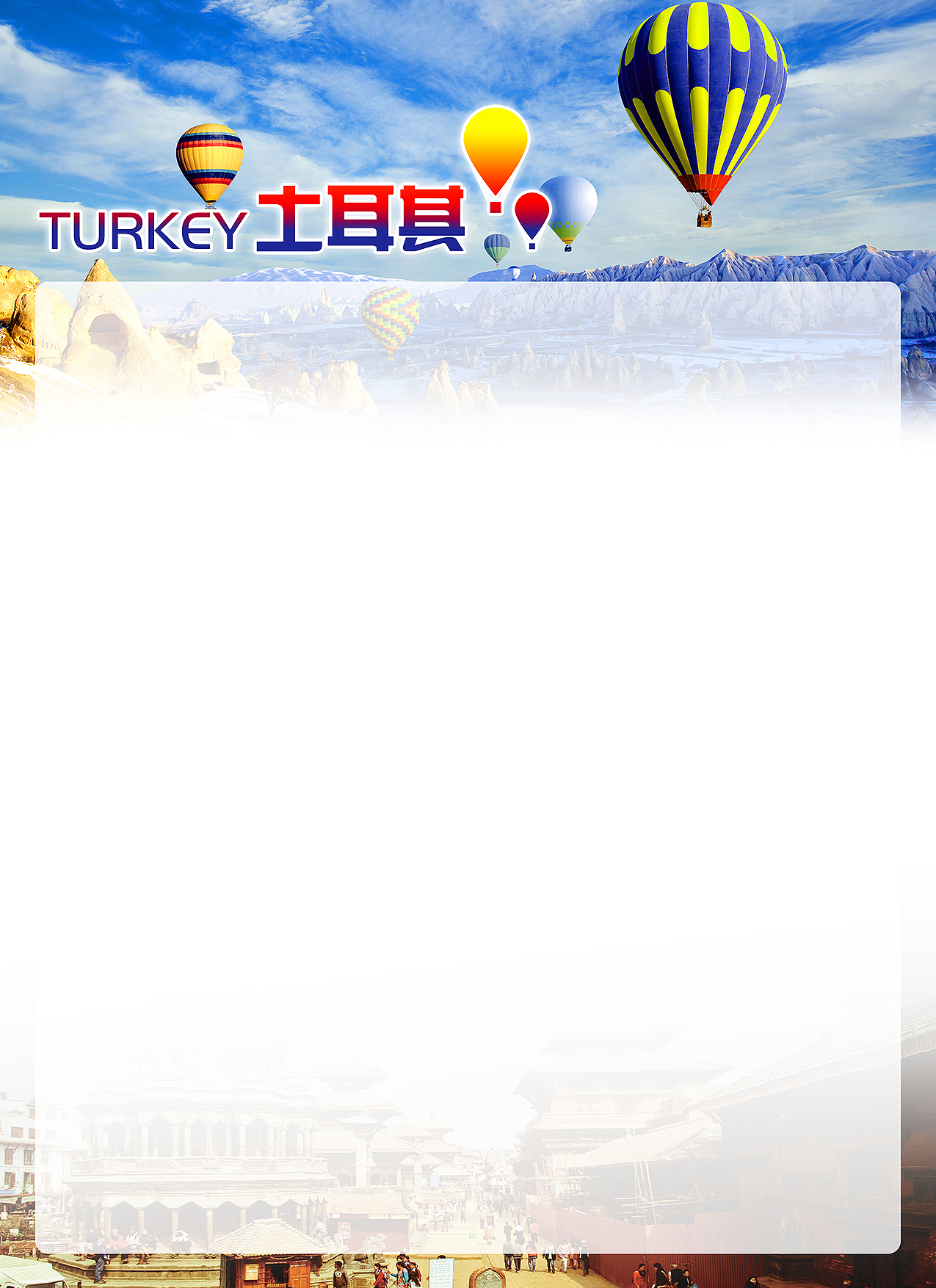 星月传“其”蓝色土耳其休闲8晚11日    这里曾经是辉煌的东罗马帝国；这里，曾经是富强的拜占庭帝国；这里，曾经是强大的奥斯曼帝国；这里，滨临湛蓝的地中海；这里，有浪漫的爱琴海；这里，是世界三大美食国之一；这里，有庄严的蓝色清真寺；这里，有华丽的圣索菲亚大教堂；这里，有曾经繁华所在的以弗所；和我们一同去享受神秘气息的欧亚交接之国--土耳其吧。【交通航班】精选伊朗马汉航空公司，德黑兰转机，舒享机上服务。马汉航空由德黑兰中转的国际航线遍布各大洲城市：米兰，雅典，杜塞尔多夫，迪拜，伊斯坦布尔，安卡拉，圣彼得堡，莫斯科德里，埃里温，喀布尔，阿拉木图等全球知名目的地。马汉航空采用国际通用机型波音747，空客A340和A310等来承运国际航线。最新特色：伊斯坦布尔、安卡拉双点进出，所有土耳其行程中最轻松行程，每日最少的拉车时间，最舒服的行程。精心安排：伊斯坦布尔一天自由活动，尽情享受土耳其风光；           精心安排首都-安卡拉。           卡帕多其亚2晚住宿。行程特色：贴心酒店住宿：全程当地五星级酒店，乐享舒适旅程（全程8晚住宿）温泉特色酒店、爱琴海岸酒店饕餮美食：安排丰富多样化餐食，土耳其风味餐食，品尝当地特色餐食，搭配西式自助餐、中华料理，洞穴餐厅用餐体验洞穴奇趣，带给你独特的旅游体验游览城市：爱琴海海滨度假胜地【库萨达斯】远看如棉朵的土耳其著名温泉疗养胜地--棉花堡【帕姆卡莱】世界自然与文化双重遗产地【卡帕多奇亚】横跨欧亚两大洲，土耳其第一大城市【伊斯坦布尔】旋转舞的故乡，参观梅夫拉娜博物馆【孔亚】土耳其首都不是个属于游客的城市，东方面孔在这里尤其受欢迎【安卡拉】联合国教科文组织（UNESCO)评定的世界遗产：【特洛伊】【帕姆卡莱】【伊斯坦布尔旧城】参考行程：当地导游有可能会在不减少景点的前提下，根据当地的实际情况而调整行程的先后顺序！出行日期：2015年7月29日、2015年8月5日；成团人数：18人；报    价：12900元。费用包含：北京 /土耳其往返国际机票，团队经济舱，含机场建设税；当地五星级酒店（双人标准间 / 早餐）；境外旅游巴士（每人1正座）及外籍司机；（根据团队人数，例：通常为19人安排27座车，25人安排46座车，如遇突发情况我社可能调整，除去伊斯坦布尔市内游览及送机车上无WIFI其当地用车全程无WIFI希望您谅解。）境外司导及领队服务费；境外导游服务；（请注意：中东很多国家导游不接/送机，接/送机均为当地旅行社英文接机助理）酒店自助早晚餐或中餐、（中餐：六菜一汤，10人一桌，如人数减少，则会根据实际人数做适当调整）或当地餐；(用餐时间在飞机或船上以机船餐为准，不再另补，如因自身原因放弃用餐，则餐费不退)。行程中所列入内参观景点首道门票；（如因自身原因放弃参观，景点门票费不退）团队旅游签证费用；旅行社责任险；境外旅游意外伤害保险。不含项目：护照费用；2、签证相关的例如未成年人公证，认证等相关费用；3、依照旅游业现行业规定，本公司有权依据最终出团人数，调整分房情况。客人报名时为单男或单女，分房时如产生自然单间，单间差请客人自理！单间差3000元/人4、酒店内电话、传真、洗熨、收费电视、饮料等费用；5、洗衣，理发，电话，饮料，烟酒，付费电视，行李搬运等私人费用；6、转候机/火车/船只时用餐。7、行李在航班托运期间的造成损坏的经济损失和责任。8、因气候或飞机、车辆、船只等交通工具发生故障导致时间延误或行程更改引起的经济损失和责任；9、因个人原因滞留产生的一切费用；10、行程列明以外的景点或活动所引起的任何费用；11、旅游费用不包括旅游者因违约、自身过错、自由活动期间内行为或自身疾病引起的人身和财产损失；12、服务项目未提到的其他一切费用，例如特种门票（缆车等）；13、当地国家景点门票外另收的租耳机费用；	6-12岁小孩不占床减400元，6岁以下小孩不占床减700元；占床一律和成人同价服务标准说明：行程说明：如遇部分景点节假日休息或庆典等，本社有权根据实际情况调整行程游览先后顺序，以尽可能保证游览内容。但客观因素限制确实无法安排的，本社将根据实际情况进行调整，敬请各位贵宾理解与配合！行程景点实际游览最短时间，以行程中标注时间为准；根据国际航班团队搭乘要求，团队通常须提前3-3.5小时到达机场办理登机手续，故国际段航班在当地下午15点前（含15点），晚间21点前（含21点）起飞的，行程均不含午餐或晚餐。酒店标准：行程中所列酒店星级标准为当地酒店评定标准；非洲中东的四－五星级酒店有一些大堂会比较小，有些酒店楼层不高，有可能没有电梯；    3）有些酒店的双人标准房会设置一大一小两张床，方便有小孩的家庭游客；还有些酒店双人房只设置一张大的双人大床，放置双份床上用品，有时是二张单人床拼在一起，用时可拉开；由于各种原因如环保、如历史悠久、如气候较温和等，偶尔会有酒店无空调设备；按照酒店惯例，每标间可接待两大人带一个1.2米以下儿童（不占床），具体费用根据所报团队情况而定；若一个大人带一个1.2米以下儿童参团，建议住一标间，以免给其他游客休息造成不便；保险说明：我社所上境外旅游意外伤害保险，“江泰太平洋之旅出境游（含边境游）保险方案一”，此保险为我社代投保项目，游客所涉及到的任何保险问题请您直接与保险公司联系。（咨询及救援电话：86-10-66428888）。旅游意外伤害险不包括游客自身携带疾病、旧病复发，且在出团日前180天内未经过治疗的疾病；（如心脏病复发、高血压、糖尿病并发症、移植手术复发、孕妇、精神病发作等等）。3)	我社推荐客人根据自身情况额外补上医疗50万或70万的大额保险，费用自理。退费说明：如遇天气、战争、罢工、地震等人力不可抗力因素无法游览，我社将按照旅行社协议，退还未游览景点门票费用，但赠送项目费用不退；游客因个人原因临时自愿放弃游览，酒店住宿、餐、车等费用均不退还；补费说明：如遇航空公司政策性调整机票价格，请按规定补交差价。机票价格为团队机票，不得改签换人退票；如果旅游目的地国家政策性调整门票或其他相关价格，请按规定补交差价；其他说明：质量反馈表，我社处理游客意见，以游客交回的《客人评议表》为依据，请您秉着公平、公正、实事求是的原则填写《客人评议表》；境外购物补充协议说明确认经旅游者与旅行社双方充分协商，就本次旅游的购物场所达成一致，旅游者自愿签署本补充协议。推荐活动参考（需自费）温馨提示：当您从境外离境时，一定检查海关是否给您的护照盖了清晰的离境章，它是您已经回到中国的唯一凭证。由此造成不必要的损失，非常抱歉只能由本人承担！请您自己务必仔细留意；行程中所列航班号及时间仅供参考，将根据实际情况做出合理的调整；非洲中东同北京时间时差：六小时（个别国家不同地区也会有时差，均以当地到达时间为准）；行程中所注明的城市间距离，参照境外地图，仅供参考，视当地交通状况进行调整；根据国际惯例，导游和司机每天工作时间不得超过10小时；（如超出服务时间，则应付给司机和导游相应的加班费）；请您在境外期间遵守当地的法律法规，以及注意自己的人身安全；此参考行程和旅游费用，我公司将根据参团人数、航班、签证及目的地国临时变化保留调整的权利；由于非洲国家国情所致，当地旅游车多为改装车辆，年限较旧且空调制冷差，舒适度远不如发达国家，请见谅！境外酒店内禁止吸烟（包括阳台）。如违反罚款由客人自行承担。依照旅游业现行作业规定，本公司有权依据最终出团人数情况，调整房间分房情况。全程机票为团队票，任意一段放弃，后续段将自动取消。不退还任何费用。全程任意一段机票均不可退、改、签。全程任意一段机票都无法提前确认座位由于航空公司原因或不抗力导致航班临时出现调整，我社将不承担任何责任。行李在航空公司托运期间造成的损坏或遗失，我社不承担任何责任。我社可协助游客与航空公司进行交涉，但处理结果一律按照航空公司相关规定办理。出境时如有贵重物品请及时申报。（请咨询申报处何种物品需要申报）在境外购买物品请按相关规定及时申报，所产生的相应费用需自行承担。由于行程紧凑，旅途较疲劳，65岁以上老人建议提供健康证明并自行增加高额保险。游客责任：（1）此团是集体活动，集体出发、集体返回，请遵守时间，任何人不得逾期或滞留不归；（2）参团旅客，所持护照均为自备因私护照，出入境如遇到因护照引起的问题而影响行程，由此引起的一切损失（包括团费），均由客人自负。（3）如客人不参加我公司的赠送项目，用餐、门票等费用不退。（4）旅游期间遇到特殊情况如交通，天气等旅行社认为不可控原因，本公司有权增减或更改某些行程和旅游项目；（5）由于不可抗拒的原因，如政变、罢工、水灾地震、交通意外等所引起的旅游天数和费用的增加，本公司将按实际情况向旅客予以收费。（6）请自备签证和境外参团的客人自行检查签证是否符合本行程的要求，若因自身原因不能按时参团，本社概不负责；（7）所有由我社办理签证的客人回国后需将护照（部分团队还需提供返程登机牌）交于领队销签。购物退税提示：1、旅行社不指定具体购物场所，购物属于客人个人行为。2、旅行社建议客人：理性消费；在购物前详细询问所购商品是否可以给予退税；购买商品时仔细检查商品质量；注意保留消费凭证。3、如客人所购商品存在质量问题，无论是更换还是退还商品都会手续繁复。具体情况不一，能否实现更换或退还也要视具体情况而定。4、退税是非洲、中东部分国家对非本国游客在本国内购物的优惠政策，整个退税手续及流程均由非洲、中东国家控制，经常会出现退税不成功等问题，我们会负责协调处理，但无法承担任何赔偿。领队及导游会协助贵宾办理退税手续,详细讲解退税流程、注意事项及税单的正确填写。但是如果因为贵宾问题（如没有仔细听讲、没有按照流程操作等）或者客观原因（如遇到海关退税部门临时休息、海关临时更改流程等）在退税过程中出现错误，导致您被扣款、无法退钱、退税金额有所出入等情况，旅行社和导游不负责办理退税业务，不能承担您的损失，请贵宾们理解。海关入境说明1. 根据海关总署公告2010年第54号文件，进境居民旅客携带在境外获取的个人自用进境物品，总值在5000元人民币以内（含5000元）的；非居民旅客携带拟留在中国境内的个人自用进境物品，总值在2000元人民币以内（含2000元）的，海关予以免税放行，单一品种限自用、合理数量，但烟草制品、酒精制品以及国家规定应当征税的20种商品等另按有关规定办理。2. 进境居民旅客携带超出5000元人民币的个人自用进境物品，经海关审核确属自用的；进境非居民旅客携带拟留在中国境内的个人自用进境物品，超出人民币2000元的，海关仅对超出部分的个人自用进境物品征税，对不可分割的单件物品，全额征税。3.根据中国《海关总署公告2004年第7号》，20种不予免税的商品分别为：电视机、摄像机、录像机、放像机、音响设备、空调器、电冰箱(电冰柜)、洗衣机、照相机、复印机、程控电话交换机、微型计算机及外设、电话机、无线寻呼系统、传真机、电子计数器、打字机及文字处理机、家具、灯具和餐料。4. iPad被归为电脑，属于国家规定必须征税的 20种商品之一，税率为20%。根据《海关总署公告2004年第7号》，无论购买iPad的价格是否超过5000元，都应当缴税。根据《入境旅客行李物品和个人邮递物品进口税税则归类表》和《入境旅客行李物品和个人邮递物品完税价格表》，电脑完税价格为每件5000元，税率为20%，因此若在境外购买一部 iPad入境，旅客需缴纳1000元的税款。《中国公民出境旅游文明公约》：中国公民，出境旅游，注重礼仪，保持尊严。讲究卫生，爱护环境；衣着得体，请勿喧哗。尊老爱幼，助人为乐；女士优先，礼貌谦让。出行办事，遵守时间；排队有序，不越黄线。文明住宿，不损用品；安静用餐，请勿浪费。健康娱乐，有益身心；赌博色情，坚决拒绝。参观游览，遵守规定；习俗禁忌，切勿冒犯。遇有疑难，咨询领馆；文明出行，一路平安。日  期游   览   内   容用  餐住  宿第一天北京德黑兰 参考航班：W5078( 22:35/03:30+1)今日机场集合，办理登机手续，准备登机。//第二天德黑兰伊斯坦布尔参考航班：W5112 (06:50/08:30)	凌晨乘伊朗马汉航空公司客机经伊朗首都德黑兰转机飞往土耳其经济大城伊斯坦布尔。抵达后导游接机，前往参观古罗马竞技场 (外观约20分钟)。现在被称为苏丹阿合麦特广场。在该广场有3个纪念碑：塞奥道西斯的【奥拜里斯克方尖碑】、【青铜制的蛇柱】及君士坦丁【奥拜里斯克方尖碑】。前往参观奥斯曼土耳其时期的代表性建筑-蓝色清真寺（大约游览时间约：1小时左右），该寺因内部采用蓝色系并装饰有马赛克瓷砖而得名；之后前往托普卡普老皇宫（约1.5小时）；位处于土耳其伊斯坦布尔的一座皇宫，自1465年至1853年一直都是奥斯曼帝国苏丹在城内的官邸及主要居所。托普卡帕宫是昔日举行国家仪式及皇室娱乐的场所，现今则是当地主要的观光胜地。托普卡帕宫翻译过来成为“大炮之门”，昔日碉堡内曾放置大炮，故以此命名。之后前往TIERA（或其他）珠宝店参观约1小时，伊斯坦布尔绝对是珠宝爱好者的天堂，这里珠宝样式繁多，从简单的串珠项链到设计奢华的珠宝艺术品、从极具时尚感的珠宝饰品到精致优雅的复古珠宝，应有尽有。土耳其文化历史悠久，很多珠宝设计师都以此为灵感进行设计，这一点在其设计的珠宝中就看得出来。晚餐后送回酒店休息。温馨提示温馨提示：由于土耳其政府规定，托普卡帕老皇宫于周二闭馆，故如遇闭馆或政府行为等不可抗力因素，则将改成同等价格门票景点游览；大巴扎周日关闭；望周知！2.圣索菲亚大教堂周一闭馆，如遇闭馆或政府行为等不可抗力因素，则调整为外观，望周知。/午餐晚餐伊斯坦布尔第三天伊斯坦布尔全天自由活动！可推伊斯坦布尔一日游自费。此天不含车，导游，司机。(圣索菲亚大教堂+船游博斯普鲁斯海峡+土耳其特色烤肉餐+多玛巴切新皇宫外观+塔克西姆广场)备注：自由活动当天无地接、司导用车等服务。酒店早餐//伊斯坦布尔第四天伊斯坦布尔恰纳卡莱 艾瓦勒克早餐后乘船经过达达尼尔海峡，前往恰纳卡莱，抵达后乘车前往特洛伊古城，参观著名荷马史诗中的伟大著作之一《伊利亚特》中所述说的有关远古时期因希腊皇后海伦而引发的一场特洛伊古城的十年战争现场，还可以观赏到因“木马屠城记”而获胜的巨大木马（入内参观约30分钟）。古城曾以古代文明的中心闻名，美女海伦、特洛伊王子还在耳边细语当年特洛伊木马的传奇。之后前往艾瓦勒克，晚餐后入住酒店休息。小贴士：伊斯坦布尔-恰纳卡莱的正常车程约5小时左右。         恰纳卡莱-艾瓦勒克的正常车程约1.5小时左右。酒店早餐午餐晚餐艾瓦勒克第五天艾瓦勒克以弗所库萨达斯	早餐后前往以弗所古城。以弗所是土耳其最有观光价值的古城（入内参观约2小时左右），也是目前世上保存的最好也最大的古罗马城市遗址。游客在以弗所可以看到大理石街道、商店、市集、图书馆、柱廊大街、哈德良神殿、剧场、浴场、妓院等古迹。该城就像是时光隧道，是今人可以直接走入的古罗马城市，而且是最美丽的一座。前往POPYLAR（或其他）皮衣店参观约1小时。随后前往库萨达斯，抵达后晚餐后入住酒店休息。小贴士：艾瓦勒克-以弗所的正常行车时间约3小时左右。酒店早餐午餐晚餐库萨达斯第六天库萨达斯帕姆卡莱（棉花堡）早餐后，前往游览世界七大奇观之一——棉花堡景区，超过30度的热水从地底冒出来，再沿着山边流下，在逾100公尺的山坡上形成无数大小水池，由于池内含有大量石灰质的矿物，因而又形成一层层奶白色梯田，从两千年前希腊时代起这里就成为风靡一时的温泉疗养胜地！途中用午餐，抵达后开始游览希拉波利斯（HIERAPOLIS）古城遗址游览（入内参观约1小时左右）。此城在公元2世纪－3世是古罗马的温泉中心，曾经一片繁荣。该地景点是世界自然文化双遗产，内有世界上唯一拥有露天钟乳石及石筍地形的自然奇观：浅绿色的温泉水流过白色的石灰岩，造成一窟窟阶梯式排列的洁白温泉池。远望犹如层层梯田，却又洁白如雪。之后前往特色棉纺店参观，之后乘车前往酒店。小贴士：库萨达斯-帕姆卡莱正常行车时间约3小时左右。温馨提示：棉花堡酒店内可免费泡温泉（视酒店营业温泉时间而定），故可建议客人自带泳衣泳帽，因在酒店内购买泳衣价格很贵。温泉区使用浴巾请自带，如需使用酒店内浴巾单独支付费用，请知晓。
棉花堡酒店无电梯，如需行李员搬运行李，建议支付礼节性小费。酒店早餐午餐晚餐帕姆卡莱第七天帕姆卡莱（棉花堡）孔亚卡帕多奇亚（KONYAKAPADOKIYA）	早餐后，前往孔亚。 抵达后，城市观光。随后前往旋转舞的始祖纪念馆—梅夫拉那博物馆参观（约1小时），土耳其的宗教领袖、创始人，旋转舞的发明者，他的陵墓在博物馆内，因此命名。这座博物馆对穆斯林来说，是一座圣殿，看到这些来朝拜的人，就知道土耳其人对此的虔诚程度。但不知道是因为土耳其人想保持宗教的神秘感，还是伊斯兰教的保守，馆内禁止拍照。接着行驶在丝绸之路上，经停古驿站，继续行程前往卡帕多起亚小贴士：帕姆卡莱（棉花堡）-孔亚正常车程约3.5小时         孔亚-卡帕多奇亚正常车程约4.5小时酒店早餐午餐晚餐卡帕多奇亚第八天卡帕多奇亚早餐前，自愿参加热气球之旅！（如天气情况不允许）早餐后,参观格莱美露天博物馆（约1小时），这里集中了众多的岩窟教堂，尽管入口并不显眼而且丑陋不堪，但这里的教堂内仍保留那些年代久远而装饰精美的壁画，尽管有些已经斑驳模糊，人物和故事都需要尽力去分辨，但少数还保留着当年艳丽的颜色、完整的形象；这些壁画有一些画法简单率性，显然和欧洲教堂里那些名家大师的鸿篇巨作有区别，它们有可能是出自某位乡间画师之手，甚至是某位初通绘画的教徒的业余作品。但我们更能从中看出宗教艺术粗砺质感的顽强张力，以及带着一些烟火气息的生活实感。这里完全由侵蚀造成的奇景，格莱美流域及其周围地区的岩凿避难所，为拜占庭艺术在反圣像崇拜后期提供了独特证据。随后我们将会走入著名的地下城(约1小时)，您一定会大呼惊叹。之后参观乌其萨天然奇石景观城堡区（约30分钟）。酒店早餐午餐晚餐卡帕多奇亚第九天卡帕多奇亚安卡拉早餐后，乘车前往土耳其首都安卡拉。抵达后游览啬卡亚公园及土耳其国父纪念馆（总共游览约1小时），为了纪念土耳其共和国创始人凯末尔而建。这是一座茶色石建筑物，墙上刻有凯末尔劝勉民众的文字，内殿有一个黑色大理石墓碑，显得庄重肃穆。之后市区观光。晚餐后入住酒店休息。小贴士：卡拉多奇亚-安卡拉的正常行车时间约4小时左右。温馨提示：国父纪念馆遇周末及政府活动时，参观人数较多，请您尊重当地礼仪顺序排队参观。酒店早餐午餐晚餐安  卡  拉第十天安卡拉德黑兰参考航班：W5119（ 11:00-15:30）  W5079 （20:00-06:45+1）早餐后整理行装，前往机场，乘机经德黑兰转机飞往北京。酒店早餐//飞    机第十一天清晨抵达北京，结束行程!/温 馨 的 家序号城市停留时间商品说明1伊斯坦布尔1个半小时左右珠宝+手表2库撒达斯1个半小时左右皮衣3卡帕多奇亚1个半小时左右地毯4帕姆卡莱1个半小时左右棉纺织店5伊斯坦布尔1个半小时左右糖果店6伊斯坦布尔1个半小时左右陶瓷【土耳其热气球】250美金/人费用说明：5人起订（价格已含保险费及热气球证书）
当地预订：成人价格：250美金/人，儿童价格：200美金/人
(美金现付，如名额不足无法安排，敬请理解)
项目说明：
1. 土耳其众多公司经营热气球项目，质量良莠不齐，售卖价格波动较大。热气球属于有一定危险的项目，我司只选用当地运营时间长，质量可靠保障的公司，并包含保险费用。 2. 整个热气球行程大约2个小时（其中飞行时间约1小时）。
3. 热气球公司规定5岁以下儿童不宜参加该项目；请客人务必根据自身情况选择是否参加该项目，如有恐高、心脏病等症状不适宜参加热气球项目。
4. 该项目由热气球公司统一安排接送及飞行安排，中文导游不陪同。
注意事项：
5. 热气球公司取消：热气球项目全年均有，如遇恶劣天气、热气球质量欠佳等突发事件，热气球公司将以保证客人安全为原则取消该项目。如遇热气球公司取消飞行安排，热气球费用全退。【土耳其肚皮舞表演】65美金/人费用：65美金/人
费用包含：肚皮舞表演、饮料1杯、往返接送。
特别说明：1.成人与儿童同价；          2.该项目至少提前一天预订，5人起订。          3.表演时间一般为晚8点-10点。【土耳其浴】65美金/人费用：65美金/人
特别说明：1.成人与儿童同价；          2.该项目至少提前一天预订，5人起订。【伊斯坦布尔一天套餐】170美金/人伊斯坦布尔一日游 圣索菲亚大教堂入内+博斯普鲁斯海峡游船欣赏亚洲和欧洲两岸不同的风景+烤肉午餐+金角湾观光+洛蒂山+咖啡馆+多玛巴赫切新皇宫（外观）+塔克西姆广场+商业步行街观光。费用包含：门票、船票；车费，司机导游工资以及服务费，午餐费用。